ЗАЦВЯРДЖАЮНамеснік дырэктара дзяржаўнай установы адукацыі“Гімназія г. Дзяржынска”(подпіс) Л.І. Захарава24.04.2018Планправядзення выхаваўчай работыў гімназічную суботу30 красавіка 2018 годаПраектнае напаўненне: “Суботні настрой”Намеснік дырэктара па выхаваўчай рабоце     (подпіс)          А.А. Новік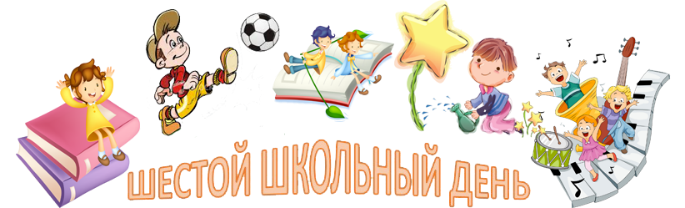 МерыпрыемстваЧас правядзенняАдказныяМесца правядзенняФізкультурна-аздараўленчая дзейнасцьФізкультурна-аздараўленчая дзейнасцьФізкультурна-аздараўленчая дзейнасцьФізкультурна-аздараўленчая дзейнасцьВясёлыя старты, 1А, 1Б кл.11.00-12.00Доўнар Д.І.Мал. спарт. залаСпартыўныя гульні09.00-15.0015.00-18.00Басалай У.І.Доўнар Д.І.Спарт. зала/стадыёнАб’яднанне па інтарэсах “Таеквандо”13.00-14.00Макаранка В.С.Спарт. залаАб’яднанне па інтарэсах “Белая ладдзя”09.00-09.45Усніч С.Р.Каб. П2Аб’яднанне па інтарэсах “Юны стралок”09.00-11.00Самасейка Л.В.ЦірТурысцка-краязнаўчая дзейнасцьТурысцка-краязнаўчая дзейнасцьТурысцка-краязнаўчая дзейнасцьТурысцка-краязнаўчая дзейнасцьВелапаход па раённым краязнаўчым маршруце № 5, 9 кл.Пач.: 10.00Кл. кіраўнікі 9 кл.Згодна маршрута № 5Інтэлектуальная дзейнасцьІнтэлектуальная дзейнасцьІнтэлектуальная дзейнасцьІнтэлектуальная дзейнасцьЗаняткі міжшкольнага педагагічнага класаЗ 09.00Настаўнікі па прадметахКабінеты 2, 3 паверхаў“Чорная быль” – выстава-памяць, гістарычная гадзіна09.00-10.00Буяноўская Л.С.Бібліятэка“Чарнобыль: як гэта было” – прагляд і  абмеркаванне фільма12.00-12.30Буяноўская Л.С.Бібліятэка“Чытаем па-беларуску” –  выстава і агляд кніг беларускіх аўтараў10.00-11.00Буяноўская Л.С.Бібліятэка“Спорт у нашым жыцці” – размова ля кніжнай паліцы11.00-12.00Буяноўская Л.С.БібліятэкаСтудыя “Крэатыўчык”9.30-10.4512.30-13.45Ільюшэнка Л.І.Каб. № 8Каб. № 7Аб’яднанне па інтарэсах “Робататэхніка”11.00-12.45Пашкевіч Т.Ю.Каб. № 31Аб’яднанне па інтарэсах “Юны журналіст”11.00-11.45Мінько К.А.Каб. № 23Факульт. заняткі па вучэбных прадметахЗгодна раскладуНастаўнікі па прадметахЗгодна раскладуАб’яднанне па інтарэсах “Юны робататэхнік: LegoWeDo”09.00-10.30Дошчачка М.Р.Каб. № 31Аб’яднанне па інтарэсах “Юны робататэхнік: МindstormsEV3”10.30-12.00Дошчачка М.Р.Каб. № 32Пасяджэнне клуба “X-Stream”: “Belarusian Traditions” (гульня-віктарына), 9 кл.10.00-11.00Дубоўская К.А.Каб. 26Пасяджэнне клуба “Інтэлект”12.00-13.00Харытон Т.Р.Каб. 24Конкурс плакатаў “Мы дзеці міру”, 2В, 3Г кл.10.00-11.00Гудвіловіч С.М.,Клыгун І.Л.Каб. 7Мерапрыемства паралелі 10 кл. 10.00-11.00Кл. кіраўнікі 10 кл.Каб. 25Музычна-эстэтычная дзейнасцьМузычна-эстэтычная дзейнасцьМузычна-эстэтычная дзейнасцьМузычна-эстэтычная дзейнасцьФакультатыўныя заняткі музычнага накірункуЗгодна раскладуНам. дырэктара Асадчая І.І.Згодна раскладуАб’яднанне па інтарэсах “Lingwista”09.00-10.35Шчарбіна Б.У.Каб. 42Аб’яднанне па інтарэсах “Miłośniki języka polskiego”10.45–12.20Шчарбіна Б.У.Каб. 42Аб’яднанне па інтарэсах “ABC”12.30–14.05Шчарбіна Б.У.Каб. 42Грамадска-карысная дзейнасцьГрамадска-карысная дзейнасцьГрамадска-карысная дзейнасцьГрамадска-карысная дзейнасцьАб’яднанне па інтарэсах “Чароўная мазаіка”10.50-12.20Ільюшэнка Л.І.Каб. № 8Аб’яднанне па інтарэсах “Sweet-дызайн” 10.00-12.00Ерашкова В.С.Каб. № 5Аб’яднанне па інтарэсах “Масцярыца”Згодна раскладуДрозд Л.С.Швейная майстэрняПрацоўны дэсант “Красуй і прыгажэй, мая гімназія!”Пач.: 10.00Кіраўніцтва гімназііТэрыторыя гімназііДзейнасць дзіцячых грамадскіх аб’яднанняўДзейнасць дзіцячых грамадскіх аб’яднанняўДзейнасць дзіцячых грамадскіх аб’яднанняўДзейнасць дзіцячых грамадскіх аб’яднанняўПадрыхтоўка да прыёму навучэнцаў 2 класаў у акцябраты10.00-12.00Дубоўская В.А.Каб. 43Дзейнасць СППСДзейнасць СППСДзейнасць СППСДзейнасць СППСЗаняткі ў міжшкольным педагагічным класе (уводзіны ў педагогіку)09.00-10.3012.30-14.00Пед.-псіхолаг Кандыбайла Г.М.Каб. № 21, 22Кансультацыі, мерапрыемствы СППС (асобны план)09.00-13.0014.00-15.00Пед. сацыяльны Фурса І.В.Пед.-псіхолаг Кандыбайла Г.М.Каб. П4, 2ПУзаемадзеянне з соцыумамУзаемадзеянне з соцыумамУзаемадзеянне з соцыумамУзаемадзеянне з соцыумамАбласны злёт-конкурс атрадаў юных інспектараў дарожнага руху26.04-04.05Кіраўніцтва гімназііНДААЦ “Зубраня”, Мядзельскі р-н